Charakteristika třídyTVP (Třídní vzdělávací program) je sestaven pro 4 leté děti s ohledem na jejich individuální zvláštnosti. Ve třídě je zapsáno celkem 27 dětí, z toho 14 chlapců a 13 dívek. Většina dětí chodila minulý rok do třídy „Zajíčci“ (1. třída) a tři děti jsou v naší školce prvním rokem. Dětem je potřeba pomoci v adaptaci na nové prostředí a stmelit třídu.Ve třídě máme dvě děti ukrajinské  národnosti a jedno dítě vietnamské národnosti. Děti částečně rozumí česky, ale moc nemluví a proto je třeba jim pomoci s komunikací. Dále máme integrované dítě se sluchovým postižením, se kterým pomáhá asistentka pedagoga. Naší prioritou je, aby se děti cítily šťastné a spokojené a do školky se vždy těšily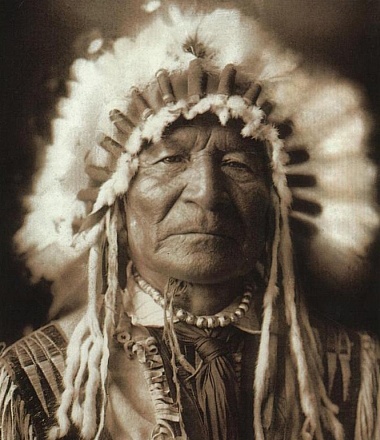 2. Personální podmínkyučitelky: Bc. Barbora Krešne , Martina Hunyadyová Dis.,sdílený asistent pedagoga: Magdaléna Kozákova2.1. Odborná kvalifikaceBc.Barbora KrešneStřední pedagogická škola Most, obor předškolní a mimoškolní pedagogika (2010),Vysoká škola finanční a správní, obor Marketinková komunikace (2015)Martina Hunyadyová DiS.Střední pedagogická škola v Mostě, obor Předškolní a mimoškolní pedagogika (ukončeno v roce 2012),Vyšší odborná škola ekonomická, sociální a zdravotnická Most, obor Sociálně právní činnostMagdaléna KozákováGymnázium Přípotoční Praha VOŠ pedag. a soc. Praha –obor: sociální pedagogika (DiS.)PedF UK Praha- bakalářský obor: Vychovatelství (Bc.)navazující magisterský obor: Pedagogika předškolního věku (Mgr.) 20143.Hlavní myšlenky a cíle TVPHlavním cílem je, vytvořit zdravé, bezpečné a podnětné prostředí pro rozvoj dětské osobnosti ve všech směrech. Přihlížíme k individuálním schopnostem, potřebám a možnostem každého dítěte. Podporujeme dětská přátelství, klademe důraz na spolupráci rodičů a MŠ.Rozvíjet dovednosti v sebeobsluze, povzbuzovat u dětí zájem o pozorování a objevování světa kolem nás. Rozvíjet u dětí schopnosti a vědomosti po stránce psychické a fyzické. Naučit děti ke hře v dětském kolektivu, zvládat komunikaci s dětmi i dospělými lidmi, vštípit a dodržovat pravidla společenského chování, dodržovat pravidla ve třídě, rozvíjet kladný vztah k přírodě, výchova ke správné stravě a hygieně.Dále máme za cíl Rozvíjet individualitu každého dítěte, jeho psychickou odolnost, samostatnost a tvořivé myšlení.Chceme být pro děti spíše než učitelem, tak průvodcem a pomocníkem v jeho osobním rozvoji.3.1. Myšlenka TVPNaším hlavním cílem je poznání okolního světa a poznání sebe samých. Inspirací se nám stali indiáni, jejich kultura, zvyklosti, vztah k přírodě, čestné jednání s ostatními, odvaha a odhodlání zvládat překážky a vedení k samostatnosti.  Spolu s indiány budeme každý měsíc zažívat konkrétní dobrodružství, kterými tyto cíle chceme plnit. Indiánská dobrodružství popsaná níže, budou otvírat určitá témata. Budeme používat celý rok indiánské čelenky, které budeme nosit hlavně na ranní kruh nebo na konkrétní aktivitu. S dětmi také vymyslíme indiánské přezdívky a rozdělíme se do 4 indiánských kmenů, které nám umožní lépe organizovanou práci na skupiny. Každý měsíc také děti uslyší indiánskou pohádku nebo příběh, který poslouží k inspiraci.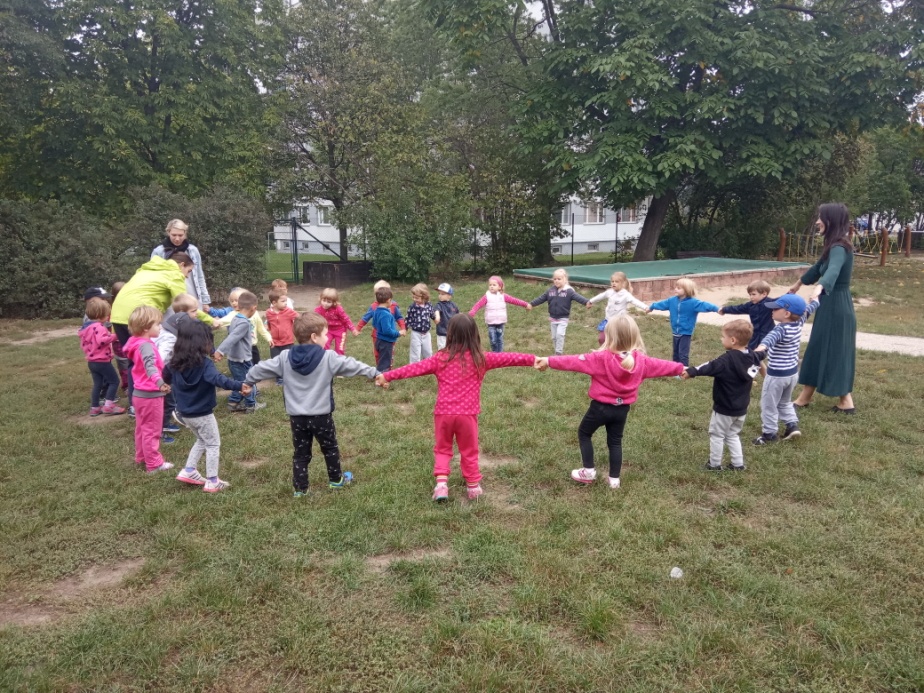 Chceme, aby se děti lépe orientovaly v přírodě a  uvědomovaly si důležitost ochrany životního prostředí. Chceme také děti motivovat, aby čerpaly v přírodě inspiraci a poznaly, že je dobrým prostředkem k učení, tvoření a relaxaci. Naším programem chceme děti seznámit s řemesly, která indiáni ovládali např.: keramika, tvoření nádob, setí a sázení, pletení, navlékání korálků atd.) Dále pak chceme využít prostředí MŠ i její přilehlé okolí k pohybovým dovednostem. Naučit děti efektivní komunikaci a respektu k ostatním.  Vést k dodržování  pravidel společenského chování a správné hygieně.4. Organizace dne v MŠ5. Společná pravidlaDěti se podílí na vytváření indiánských třídních pravidlech. Námětem nám byla inspirace u indiánů, kteří dbají na bezpečnost a spolupráci ve skupině. Jsou vnímaví k přírodě, umí se v ní orientovat a chrání ji. Tyto pravidla si děti pamatují a jsou vyvěšena na viditelných místech v naší třídě. K lepšímu porozumění používáme jednoduché piktogramy (obrázky).5.1. Pravidla soužití ve třídě (Indiánské desatero)1) Nelži2)Pomáhej ostatním3)Chraň přírodu4)Buď slušný5) Poslouchej6)Dívej se okolo7)Buď kamarád8) Dávej pozor na sebe a na ostatní9) Když si nevíš rady, požádej o pomoc10) Každý den udělej něco dobrého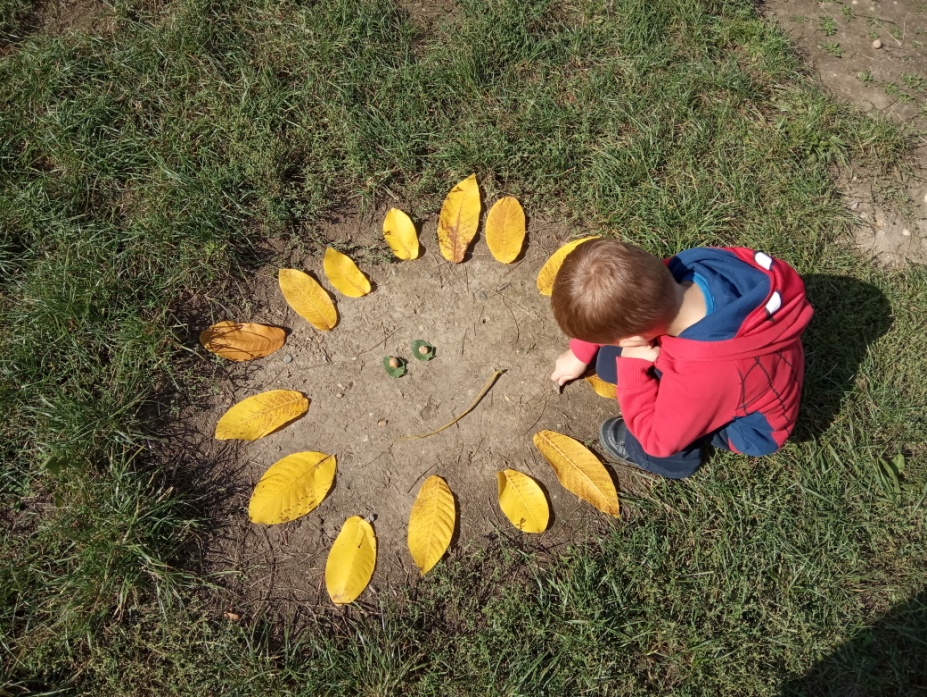 5.2. Pravidla pobytu na školní zahraděRespektovat a plnit pravidla pedagoga a dohodu při hřeNeházet s kamenyNeběhat, nešermovat, nebo nechodit na atrakce zahrady s klackyChováme se ohleduplně k přírodě (nelámeme stromy,keře a neničíme záhonky)Na trampolíně smí být pouze jeden (střídáme se)Při jízdě na koloběžce, či odrážedle se díváme kolem sebe, nejezdíme na kopec a vyhýbáme se překážkámPři jízdě na tobogánu jezdíme vždy čelem k jízděNechodíme tam, kde je to mokré,abychom si neublížilyNa borovici určené k lezení smíme pouze s dovolením paní učitelky a s jejím dohledemNež odejdu ze zahrady domů, uklidím si po sobě hračkyNevynáším písek z pískoviště a kameny z kameništěPři vycházce chodíme bezpečně ve dvojicích (při jízdě v MHD použijeme reflexní vesty)Dávám pozor na sebe a na ostatníDěti vždy vidí svou paní učitelku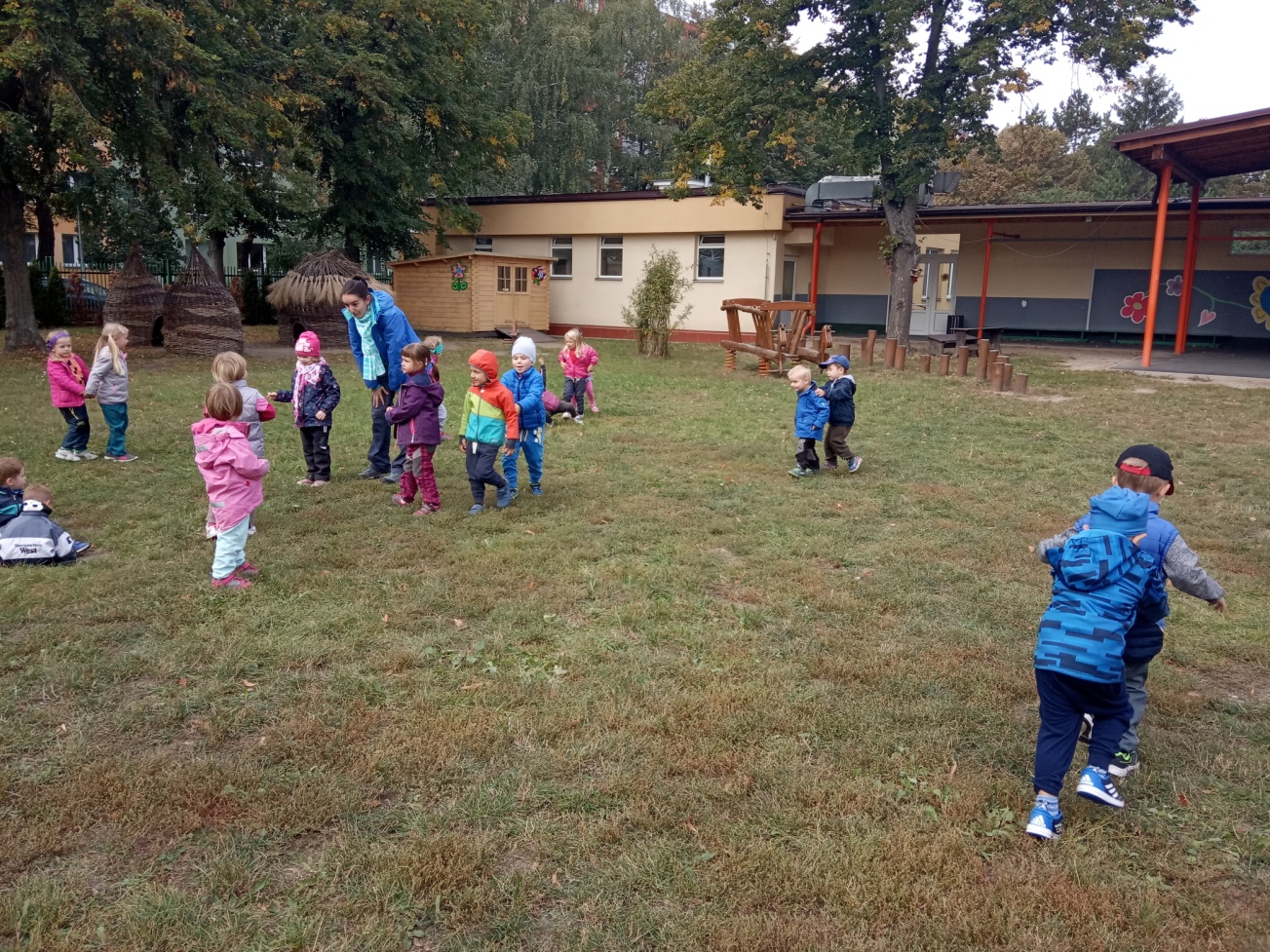 6.  Organizace činností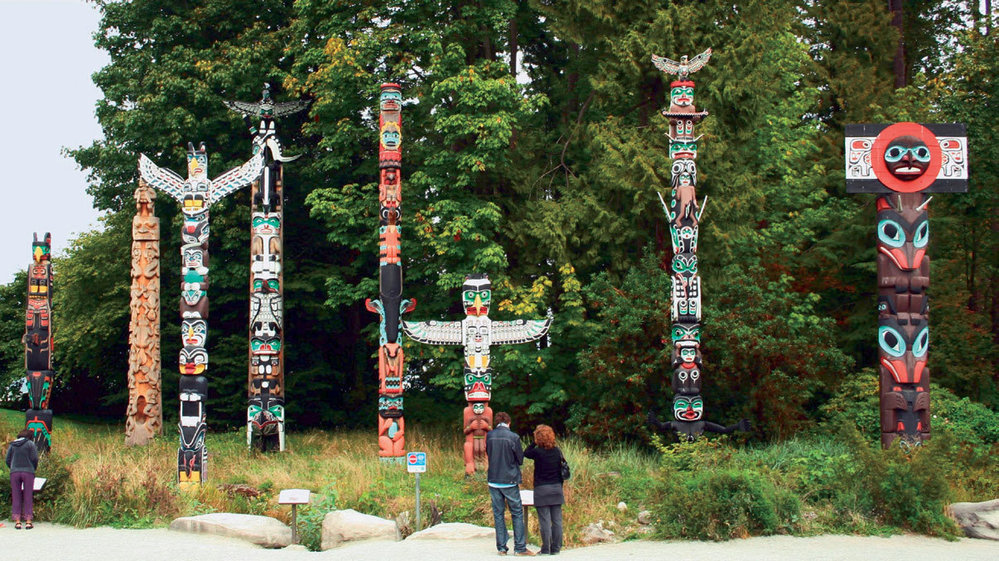 7. Portfolia dětí	Portfolio je souborem materiálů (výtvarné práce, pracovní listy, fotografie, dotazníky aj.), které shromaždujeme celý školní rok a které vypovídají o biologických a psychologických aspektech osobnosti. Portfolio poskytuje dostatek informací o vývoji dítěte. Dokument je vždy k nahlédnutí  na vyžádaní zákonných zástupců.7.1. Portfolio obsahujeFotografii dítěteDiagnostické listy (zapisujeme 1x - 2x ročně)Záznam o posledním měření a váženíVyplněný dotazník od rodičů (první informace o dítěti)Vybrané výtvarné práceKresba postavy8. Formy a metody prácePro skupinou práci jsou děti rozdělené na čtyři skupiny: červená, zelená, modrá a žlutá (indiánských kmenů) 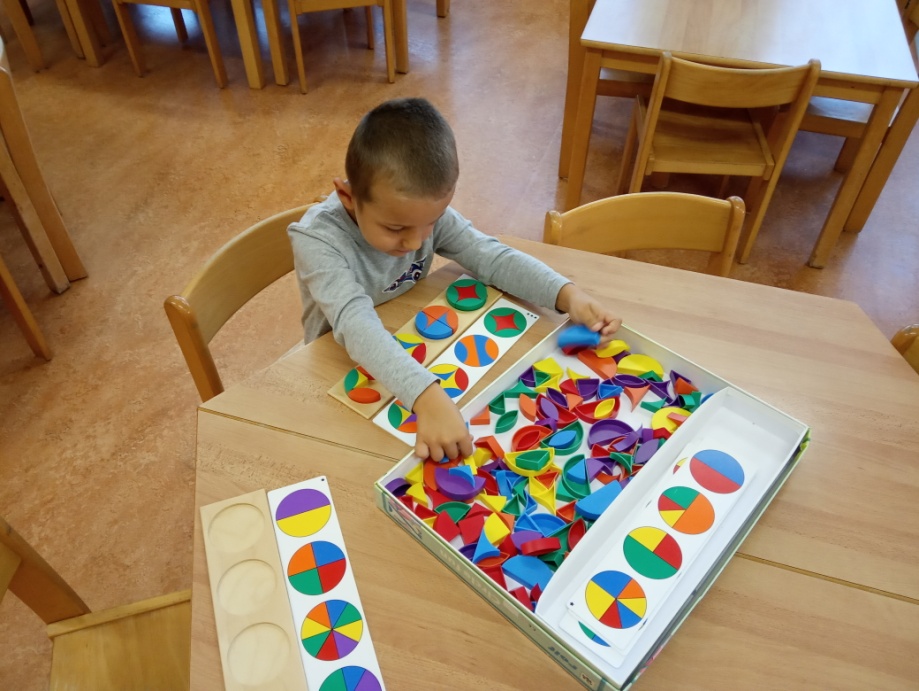 hra: volná hra/řízená (námětové, konstruktivní, využívání plánků a předloh ke složitějšímu tvoření, stolní společenské hry podle daných pravidel, didaktická hra aj.)individuální práce s dětmipřímo a nepřímo řízené činnostivyužívání didaktických her, obrázků, pomůcekspontánní sociální učení formou nápodobysituační učení / získávání životních zkušeností při každodenních situacích/prožitkové a situační učení - pokusy, manipulace s předměty, bádání prostřednictvím metody pokus – omylpřímé pozorování předčtenářská činnot: práce s knihou, encyklopedií, atlasem, mapou, poslech četbykontakt a hra s přírodninami, tvorba z přírodních materiálů smyslové poznávání používání lupy, dětských mikroskopů, dalekohledučetba, vyprávění a dramatizace pohádek, říkadla,…pracovní listy a sešity práce ve skupinách, dvojicích, samostatná práce na zadaném úkolupřípadné výukové programy na interaktivní tabulivýtvarný a grafomotorický projevrytmizace, spojení pohybu se zpěvem, hra na tělopředmatematické činnosti9. Další třídní aktivity a použité vzdělávací prostředkydivadelní představení v MŠvycházky po okolí a hřišť v blízkosti MŠ 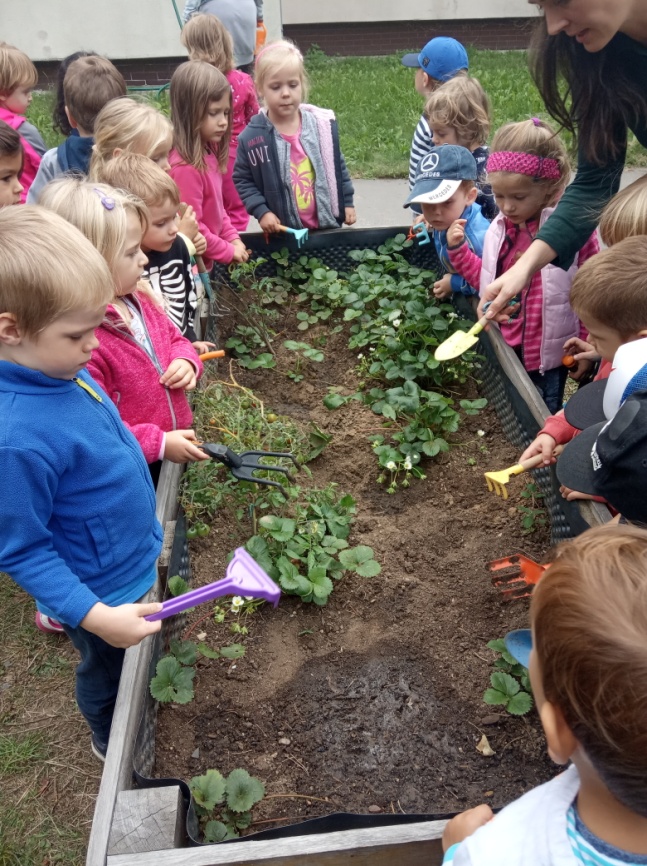 vycházky do lesa a do blízkého okolítřídní a celoškolní výlety a zahradní akce, táborákpéče o záhonek na zahradě MŠ, pěstování rostlin ve tříděnávštěva knihovnynávštěva dopravního hřištěvánoční besídka pro rodičevánoční výtvarná dílna rodičů a dětíčištění studánek a lesadidaktické sešityčtení pohádek (při každodenním odpočinku)tematické dnyspolupráce se ZOO Praha – adopce zvířete10. Spolupráce s rodičiNabízíme spolupráci na základě rovnocenného partnerství. Vzájemná otevřenost mezi učiteli a rodiči, podávání oboustranných informací. To vše napomáhá dítěti plnohodnotně prožívat den v MŠ.Pedagogové chrání soukromí rodiny, je možno na vyžádání poskytnout poradenský servis.10.1. Spolupráce s rodinou probíháNa nástěnkách - vždy aktuální plán činností s dětmi a další důležité informace, nebo zajímavostiPravidelné zasílání plánů a informací na emailové adresyNa třídních schůzkách (na začátku září a dle potřeby během roka)Na konzultačních hodinách (individuálními pohovory)na www.msnemcicka.czna emalovou adresu: jezci@msnemcicka.czna telefoní číslo třídy: +420 770 684 127na pevné lince MŠ: 241493022V případě zájmu ze strany rodičů jsme schopni poskytovat informace nebo poradit:Pozorování vlastního dítěte v kolektivu dětí pro orientaci ze strany rodičůZapůjčení odborné literaturyZprostředkování kontaktu s různými odborníkyVítáme a děkujeme za sponzorování naší mateřské školy.Náměty: dary zbytkových materiálů pro pracovní výchovu a výtvarnou činnost, finanční (řeší se s paní ředitelkou mateřské školy) a věcné dary.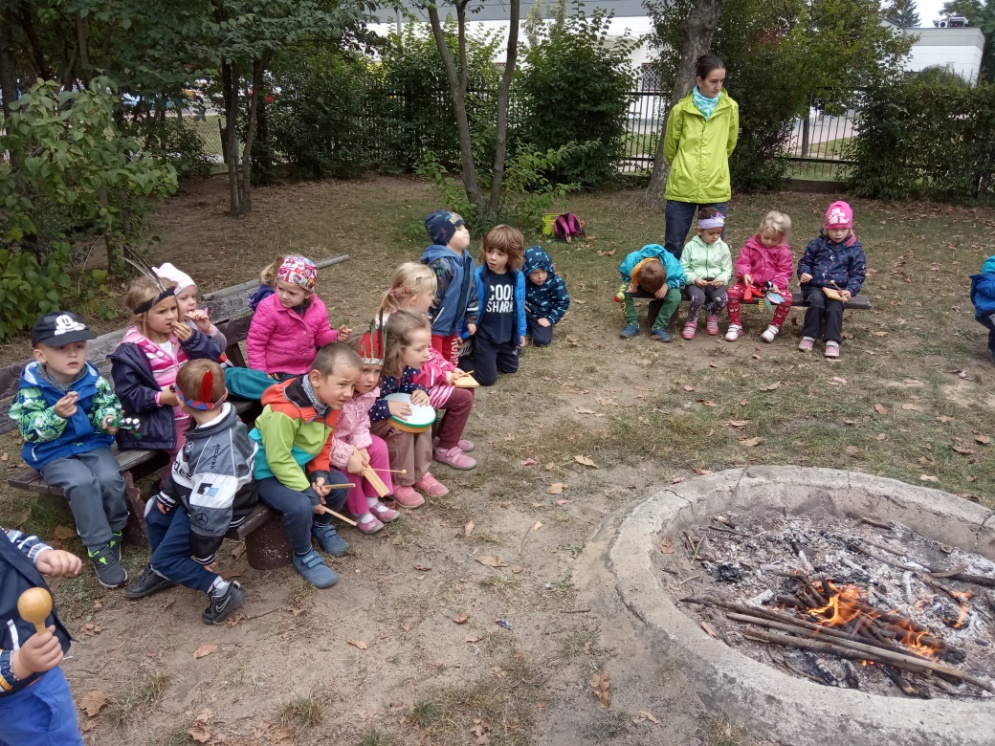 10.2.  Spolupráce s poradenskými zařízenímiSpolupracujem s Pedagogicko psychologickou poradnou pro Prahu 1,2 a 4 · Francouzská 56/260, 101 00 Praha 10. www.ppppraha.czÚstředna: 267997031, 267997032, 224914192Náš školní psycholog: PhDr. Monika PavelkováKontakt: mpavelkova@ppppraha,cz  26799702911. Plán pedagogické podporyPro děti se speciálními vzdělávacími potřebami bude vytvořen - Plán pedagogické podpory (PLPP), jako první stupeň podpůrných opatření (PO). Pro děti s přiznaným  vyšším stupněm PO učitelky vypracují IVP12. Průběžné hodnoceníHodnocení témat uvedených v TVP do něj bude v průběhu roku zařazováno. Tematické celky lze vynechat nebo obměňovat, či doplňovat podle dalších příležitostí nebo neočekávaných situací, jinak se děti technikou pozorování hodnotí dvakrát ročně. Důležitý je prožitek a potřeby dítěte.Ve třídě je 27 dětí. Chceme s dětmi pracovat tak, abychom maximálně rozvíjeli osobnost každého jedince a práce byla pro nás i pro děti radostná. Nehodnotíme dítě, ani je neporovnáváme mezi sebou, ale chceme vědět, do jaké míry jsme v uplynulém celku naplňovali dílčí cíle z Rámcového vzdělávacího programu a případně se poučit pro další změnu nebo jiný postup práce s dětmi.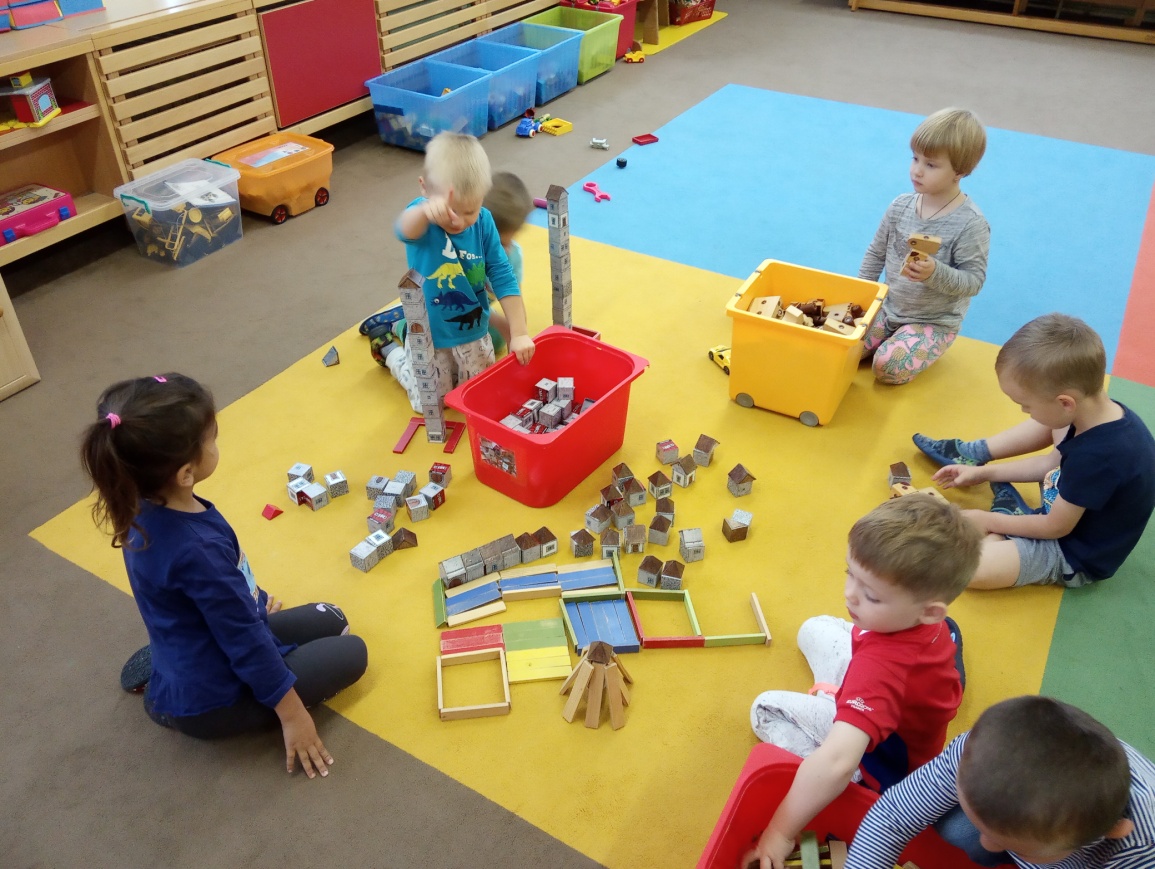 13. Konkretizované očekávané výstupyVZDĚLÁVACÍ OBLASTDÍTĚ A JEHO TĚLO (BIOLOGICKÁ)DÍTĚ A JEHO PSYCHIKA (PSYCHOLOGICKÁ)DÍTĚ A TEN DRUHÝ (interpersonální)DÍTĚ A SPOLEČNOST (SOCIÁLNĚ-KULTURNÍ)DÍTĚ A SVĚT (ENVIRONMENTÁLNÍ14. Názvy integrovaných bloků – dále IB(integrovaný = obsahující všechny vzdělávací oblasti)dítě a jeho tělodítě a jeho psychikadítě a ten druhýdítě a společnostdítě a světrozpracované do tematických celků (tematický celek může trvat 3 dny, nebo i čtrnáct dní, záleží na množství činností, a jak je děti zvládají). Tematický celek lze vynechat, nahradit, nebo zařadit neplánovaný projekt.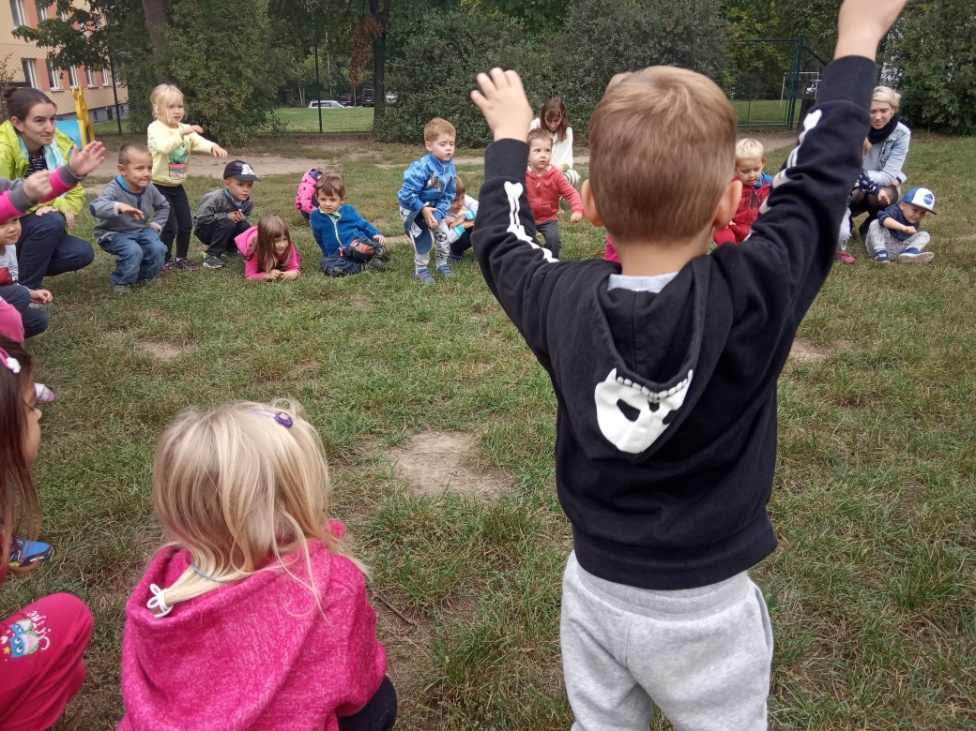 INTEGROVANÉ BLOKY ROZPRACOVANÉ DO TÉMATICKÝCH CELKŮIB: MĚSÍC LOVU (ZÁŘÍ)ZPÁTKY VE ŠKOLCEZAČÍNÁ PODZIMINDIÁNSKÁ DOBRODRUŽSTVÍ: VYMÝŠLENÍ PŘEZDÍVEK, VÝROBA INDIÁNSKÉ ČELENKY NA CELÝ ŠKOLNÍ ROK, TÁBORÁK, VÝROBA NAROZENIOVÉHO KALENDÁŘE+  INDIÁNSKÁ POHÁDKA NEBO PŘÍBĚHVzdělávací cíle:seznámit se s  prostředím nové třídyseznámit se s třídními pravidly (ve třídě a venku)navazovat nová přátelství a rozvíjet mezilidské vztahyrozvíjet schopnost a dovednost vyjádřit pocity, dojmy a prožitky získávat relativní citovou samostatnostorientovat se v prostředí třídy a následně celé školkyrozvíjet prosociální chování ve vztahu k druhýmučit se spolupracovat a pomáhat siIB: MĚSÍC PADAJÍCÍHO LISTÍ (ŘÍJEN)CO SE DĚJE NA POLIOVOCE A ZELENINADÝŇOVÁNÍINDIÁNSKÁ DOBRODRUŽSTVÍ: ROZEZNÁVÁNÍ STROMŮ A PLODŮ,  ZELENINY A OVOCE (UMĚT ROZTŘÍDIT A PŘIŘADIT), ZELENINOVÝ/OVOCNÝ DEN+  INDIÁNSKÁ POHÁDKA NEBO PŘÍBĚHVzdělávací cíle:rozvíjet a užívat všech smyslů;rozvíjet fyzickou a psychickou zdatnost;posilovat přirozené poznávací city (zvídavost, zájem, radost z objevování atd.)rozvíjet řečové schopnosti a jazykové dovednosti receptivní (vnímání, porozumění, poslech) i produktivních (výslovnost, vytváření pojmů, mluvní projev, vyjadřování);osvojit si jednoduché poznatky o světě a životě užitečných pro vytváření elementárního povědomí o přírodním, kulturním i technickém prostředí, o jejich rozmanitosti, vývoji a neustálých proměnách.IB: MĚSÍC BLÁZNIVÝ (LISTOPAD)POČASÍ,OBLEČENÍ, MÓDAPODZIMNÍ SPÁNEKINDIÁNSKÁ DOBRODRUŽSTVÍ: VÝROBA TOTEMŮ, DUCHOVÉ POČASÍ, USPÁVÁNÍ PŘÍRODY+  INDIÁNSKÁ POHÁDKA NEBO PŘÍBĚHVzdělávací cíle:rozvíjet estetické cítěnímít radost z výtvarných činnostíosvojit si věku přiměřené praktické dovednosti;rozvíjet komunikativní dovednosti (verbální i neverbální) a kultivovaného projevu;vytvářet pozitivní vztah k intelektuálním činnostem a k učení, podpora a rozvoj zájmu o učení;získat schopnost řídit chování vůlí a ovlivňovat vlastní situaci;vytvářet základy estetického vztahu ke světu, k životu, ke kultuře a umění;IB: MĚSÍC DLOUHÝCH NOCÍ (PROSINEC)MIKULÁŠSKÁ VESMÍRVESELÉ VÁNOCEINDIÁNSKÁ DOBRODRUŽSTVÍ: SEZNÁMENÍ SE SOUHVĚZDÍMI, ZAPAMATOVAT SI NĚJAKÉ, NOC A DEN+  INDIÁNSKÁ POHÁDKA NEBO PŘÍBĚHVzdělávací cíle:společně oslavit tradiční svátky, vytvářet povědomí o mezilidských a morálních hodnotách;vytvářet základy estetického vztahu ke světu, k životu, ke kultuře a umění;budovat zdravé sebevědomí, znát svoji hodnotu na úrovni věku.vést děti k vykonávání jednoduchých činností při spoluvytváření estetického prostředívytvářet pozitivní vztah k intelektuálním činnostem a k učení, podpora a rozvoj zájmu o učení;rozvíjet komunikační schopnosti, slovní zásobu;IB: MĚSÍC SNĚHU (LEDEN)STOPY VE SNĚHUSMYSLYČAS INDIÁNSKÁ DOBRODRUŽSTVÍ: ROZPOZNÁNÍ STOP ZVÍŘAT, VYUŽÍVAT SMYSLY, SMYSLOVÝ CHODNÍČEK, KRMENÍ PTÁČKŮ+  INDIÁNSKÁ POHÁDKA NEBO PŘÍBĚHVzdělávací cíle:•	utvářet u dětí představu o zimní přírodě a jejím vegetativním klidu•	rozvoj řečových schopností - gramaticky správná výslovnost•	rozvíjet užívání všech smyslů, osvojit si dovednosti důležité k podpoře zdraví•	rozvíjet pohybové dovednosti v oblasti hrubé motoriky;•	rozvíjet receptivní i produktivní jazykové dovednosti;•	rozvíjet zpřesňovat a kultivovat smyslové vnímání, rozvoj paměti a pozornosti;IB: MĚSÍC HLADU (ÚNOR)TĚLOESKYMÁCIMASOPUSTINDIÁNSKÁ DOBRODRUŽSTVÍ: ZDRAVÝ ŽIVOTNÍ STYL, RELAXACE, PRÁCE S DECHEM (DECHOVÁ CVIČENÍ), BARVENÍ TRIČEK(BATIKOVÁNÍ)+  INDIÁNSKÁ POHÁDKA NEBO PŘÍBĚHVzdělávací cíle:•            osvojit si poznatky o těle a jeho zdraví, o pohybových činnostech a jejich kvalitě;•             vytvářet zdravé životní návyky a postoje jako základů zdravého životního stylu;•	rozvíjet pohybové dovednosti v oblasti hrubé motoriky;•	rozvíjet receptivní i produktivní jazykové dovednosti;•	rozvíjet přirozený zájem o hudební činnosti, písně a tanec•	vytvářet základy estetického vztahu ke světu, k životu, ke kultuře a umění;IB: MĚSÍC VRAN (BŘEZEN)Z POHÁDKY DO POHÁDKYPRÁCE A PROFESEJARNÍ PROBOUZENÍ INDIÁNSKÁ DOBRODRUŽSTVÍ: SEZNÁMENÍ S ŘEMESLY, KTERÁ INDIÁNI OVLÁDALI (KERAMIKA, TVOŘENÍ NÁDOB, SETÍ A SÁZENÍ, PLETENÍ, NAVLÉKÁNÍ,...)+  INDIÁNSKÁ POHÁDKA NEBO PŘÍBĚHVzdělávací cíle:vytvářet pozitivní vztah k literatuře a knihámvnímat proměnlivost přírody, změny v přírodě - příchod jararozvíjet kladný vztah ke zvířatům, získávat  o nich nové poznatky rozvíjet a užívat všech smyslů (vůně květin a kvetoucích stromů, krása barevnosti a svěžesti přírody, zpěv ptáků atd.);rozvíjet pohyb. dovedností v oblasti jemné a hrubé motoriky (výlety, vycházky do přírody, zdolávání terénu atd.);IB: MĚSÍC TRÁVY (DUBEN)VESELÉ VELIKONOCEZEMĚ MÁ SVÁTEKČAROVÁNÍINDIÁNSKÁ DOBRODRUŽSTVÍ: EKOLOGIE, TŘÍDĚNÍ ODPADU, JAK CHRÁNIT MATKU ZEM, ČARODĚJNÝ DEN+  INDIÁNSKÁ POHÁDKA NEBO PŘÍBĚHVzdělávací cíle:•	vytvářet úctu k tradicím a zvykům•	naučit děti chránit přírodu, vytvářet vztah k živé a neživé přírodě•	vytvářet povědomí o vlastní sounáležitosti se světem, s živou a neživou přírodou, lidmi, společností,    planetou Zemí;•	pochopit, že změny způsobené lidskou činností mohou prostředí chránit a zlepšovat, ale také poškozovat a ničit;•	rozvoj tvořivosti•	osvojit si poznatky a dovednosti důležité k podpoře bezpečíIB: MĚSÍC SAZENIC (KVĚTEN)MOJE RODINAZAHRADA A ROSTLINYVÍM, KDE BYDLÍMINDIÁNSKÁ DOBRODRUŽSTVÍ: POZNÁVÁNÍ ROSTLIN, KVĚTIN A LÉČIVÝCH BYLINEK, SÁZENÍ, NÁVŠTĚVA BYLINKOVÉ ZAHRADY, VÝROBA BYLINKOVÝCH POLŠTÁŘKŮ+  INDIÁNSKÁ POHÁDKA NEBO PŘÍBĚH Vzdělávací cíle:•	posílit prosociální chování ve vztahu k druhému (v rodině, v MŠ, v dětské herní skupině);•	rozvíjet a užívat všech smyslů (vůně květin a kvetoucích stromů, krása a barevnost přírody, zpěv ptáků atd.);•	uvědomit si, že někam patříme a je nám tam dobře•	podporovat pozitivní vztahy k rodině•	těšit se z hezkých a příjemných zážitkůIB: MĚSÍC RŮŽÍ (ČERVEN)KAPKA, ŘEKA, MOŘECESTOVÁNÍ/ DOPRAVATANEC A POHYBINDIÁNSKÁ DOBRODRUŽSTVÍ: HRÁTKY S VODOU, POSÍLÁNÍ LODIČEK, ROZLUŠTĚNÍ JEDNODUCHÝCH ŠIFER+  INDIÁNSKÁ POHÁDKA NEBO PŘÍBĚHVzdělávací cíle:•	rozvíjet a kultivovat mravní a estetické vnímání, cítění a prožívání;•	rozvíjet základní kulturně-společenské postoje, návyky a dovednosti; •	vytvářet povědomí o vlastní sounáležitosti se světem, s živou a neživou přírodou, lidmi, společností, planetou Zemí;•	 pozorování životních podmínek a stavu životních prostředí, poznávání ekosystémů (les, louka, rybník apod.)•	osvojit si základní dopravní pravidla;•	vytvářet vztah k místu a prostředí, ve kterém dítě žijeDenní čínnosti dětíAktivity v přibližném časovém sleduRanní hry6:30– 8:45scházení dětí, dětem jsou nabízeny různé činnosti dle jejich zájmu, volná hra dětí, individuální práce s dětmiRanní kruh8:45-9:15úklid hraček na signál zvonečkuvyprávění zážitků dětí, opakování básniček, písniček, úvod do aktuálního tématu, cvičení a pohybové hry, relaxaceHygiena, svačina9:15-9:30dodržování spravných hygienických návyků, základy stolování, prostírání, odklízení nádobí, orientace dle své značkyŘízená činnost9:30-10:10prohlížení knihřízená činnost dle tématického plánu(tématické hry, vyprávění, pokusy, jazykové, předmatematické a předčtenářské činnosti, hudební a hudebně-pohybové hry)Pohyt venku10.10-12-00oblékání v šatně, samostatnost v oblékání, poznat své oblečení a stprávně si ho složit a uložit na své místopobyt na čerstvém vzduchu, vycházky, aktivity  dle počasí a ročního období, volná hra dětíOběd12-00-12.30orientace dle značky, správné základy stolování, používání lžíce, úklid nádobí, značky, svého místaPříprava na odpočinek, spánek12.30-14.20samostané svlékání a převlékání do pyžama, čtení pohádek, odpočinekHygiena, svačina14.20-15.00odpolední svačina, mytí rukou, úklid nádobíOdpolední činnosti15.00-17.00volné hry ve třídě nebo na zahradě dle počasíOrganizace úklidu hračekUčíme děti, že hračku si mohou půjčit, hrát si s ní a po skončení hry ji vždy uklidí na její místo. Učíme děti pomáhat i ostatním dětem. Úklid v průběhu volných her – pokud dítě už si s hračkou nehraje, uklidí ji na své místo a půjčí si hračku jinou. Po ranních hrách a příchodu všech dětí se hračky sklízejí po zaznění zvonečku a po úklidu hraček se děti sejdou na koberci. Organizace hygieny:Prohlubujeme hygienické návyky před a po jídle, po použití toalety a po příchodu z venku.  Děti si myjí ruce  vždy při příchodu do třídy MŠ. Mytí rukou, po činnostech, při kterých se dítě ušpiní (např. při VV). Po obědě si děti čistí zuby.Organizace stolování:Děti se učí připravit si na oběd příbor, hrnek, který si sami nalijí z konviček připravených na stole a talíře na své místo označené cedulku se značkou. Zároveň si po sobě nádobí, příbor,značku uklízí a hadříkem si podle potřeby utírají své místo. Při obědě nepovídají a neruší ostatní. Máme dohodu, že jídlo alespoň ochutnáme (jedno kousnutí, 3 lžíce polévky, u druhého jídla je domluva individuální). Nikdo není do jídla nucen, děti mají čas v klidu dojíst podle svých možností. Jíme lžící a v zimních měsících začneme jíst příborem .  Pravidla komunikačního kruhu:Pokud mluví paní učitelka, děti nepovídají a pozorně naslouchají. Toto platí i v případě mluví – li jedno z dětí ostatní ho poslouchají a neskáčou mu do řeči (respektujeme se navzájem). Pokud dětem chceme říci něco důležitého, máme signál- nastraží ouška.Plánování:Plánujeme přibližně ve dvoutýdenních integrovaných blocích (ve výjimečných situacích mohou být kratší/delší). Hodnocení:Hodnocení s dětmi – při činnostech (v jejich průběhu a po skončení). Sebehodnocení učitelek. Sebehodnocení dětí. Hodnocení splnění stanovených cílů v TVP. PodoblastFyzický rozvoj a pohybová koordinacepostavit se zpříma a udržet správné držení těla po dobu vnější kontroly běhat, skákat, udržovat rovnováhu na jedné nozevyrovnávat svalové dysbalance v běžném pohybuotočit se čelem vzad bez ztráty rovnováhy a orientace zvládat nižší překážky, zvládat různé druhy lezeníházet a chytat míč, užívat různé náčiní, nářadíužívat různé pomůcky k pohybu (tříkolky, koloběžky, odrážedla)pohybovat se bezpečně ve skupině dětípohybovat se koordinovaně a jistě, a to i v různém přírodním terénu (např. v lese, na sněhu, v písku) přizpůsobit či provést jednoduchý pohyb podle vzoru či pokynůpohybovat se dynamicky po delší dobu (např. běhat při hře 2 minuty a více)být pohybově aktivní po delší dobu (10 minut a více) v řízené i spontánní aktivitěpohybovat se rytmicky, dodržet rytmusdoprovázet pohyb zpěvem (např. při pohybových hrách, při chůzi, při rytmických činnostech)postavit se zpříma a udržet správné držení těla po dobu vnější kontroly běhat, skákat, udržovat rovnováhu na jedné nozevyrovnávat svalové dysbalance v běžném pohybuotočit se čelem vzad bez ztráty rovnováhy a orientace zvládat nižší překážky, zvládat různé druhy lezeníházet a chytat míč, užívat různé náčiní, nářadíužívat různé pomůcky k pohybu (tříkolky, koloběžky, odrážedla)pohybovat se bezpečně ve skupině dětípohybovat se koordinovaně a jistě, a to i v různém přírodním terénu (např. v lese, na sněhu, v písku) přizpůsobit či provést jednoduchý pohyb podle vzoru či pokynůpohybovat se dynamicky po delší dobu (např. běhat při hře 2 minuty a více)být pohybově aktivní po delší dobu (10 minut a více) v řízené i spontánní aktivitěpohybovat se rytmicky, dodržet rytmusdoprovázet pohyb zpěvem (např. při pohybových hrách, při chůzi, při rytmických činnostech)PodoblastJemná motorika, koordinace ruky a okaupřednostňovat užívání pravé či levé ruky při kreslení či v jiných činnostech, kde se preference ruky uplatňujetužku držet správně, tj. dvěma prsty, třetí podložený, s uvolněným zápěstímvést stopu tužky při kresbě, apod.napodobit základní geometrické obrazce, různé tvary, popř. písmena pracovat se stavebnicemi, skládankami (stavět z kostek, navlékat korálky, skládat mozaiky, zavázat kličku) zvládat výtvarné činnosti, provádět jednoduché úkony s výtvarnými pomůckami (např. tužkou, pastelem, štětcem, nůžkami) a materiály (např. papírem-překládání, textilem, modelovací hmotou)kreslit, malovat, modelovat, vytrhávat, stříhat, lepit, vytvářet objekty z přírodních i umělých materiálů zacházet správně s jednoduchými rytmickými a hudebními nástroji (např. trianglem, bubínkem, chřestidly)upřednostňovat užívání pravé či levé ruky při kreslení či v jiných činnostech, kde se preference ruky uplatňujetužku držet správně, tj. dvěma prsty, třetí podložený, s uvolněným zápěstímvést stopu tužky při kresbě, apod.napodobit základní geometrické obrazce, různé tvary, popř. písmena pracovat se stavebnicemi, skládankami (stavět z kostek, navlékat korálky, skládat mozaiky, zavázat kličku) zvládat výtvarné činnosti, provádět jednoduché úkony s výtvarnými pomůckami (např. tužkou, pastelem, štětcem, nůžkami) a materiály (např. papírem-překládání, textilem, modelovací hmotou)kreslit, malovat, modelovat, vytrhávat, stříhat, lepit, vytvářet objekty z přírodních i umělých materiálů zacházet správně s jednoduchými rytmickými a hudebními nástroji (např. trianglem, bubínkem, chřestidly)PodoblastSebeobsluhapečovat o osobní hygienu, samostatně zvládat pravidelné běžné denní úkony (např. používat toaletní papír a splachovací zařízení, mýt si a utírat ruce, umět používat kapesník) samostatně se oblékat, svlékat, obouvat, zapnout knoflíky, zipy, zavázat tkaničkysamostatně jíst, používat příbor, nalít si nápoj, popř. polévku, používat ubrousek postarat se o své osobní věci, o hračky a pomůcky udržovat pořádek, zvládat jednoduché úklidové prácepečovat o osobní hygienu, samostatně zvládat pravidelné běžné denní úkony (např. používat toaletní papír a splachovací zařízení, mýt si a utírat ruce, umět používat kapesník) samostatně se oblékat, svlékat, obouvat, zapnout knoflíky, zipy, zavázat tkaničkysamostatně jíst, používat příbor, nalít si nápoj, popř. polévku, používat ubrousek postarat se o své osobní věci, o hračky a pomůcky udržovat pořádek, zvládat jednoduché úklidové prácePodoblastZdraví, bezpečí pojmenovat viditelné části těla včetně některých dílčích částí (např. rameno, koleno, loket, zápěstí) a některé vnitřní orgány (např. srdce, plíce, mozek, žaludek) mít poznatky o narození, růstu těla a jeho základních proměnáchznát základní zásady zdravého životního stylu (např. o pozitivních účincích pohybu a sportu, hygieny, zdravé výživy, činnosti a odpočinku, pobytu v přírodě, otužování) a o faktorech poškozujících zdraví včetně návykových látekuvědomovat si, co je nebezpečnéprojevovat bezpečný odstup vůči cizím osobámchovat se přiměřeně a bezpečně ve známém prostředí (např. ve školním prostředí, na hřišti, na veřejnosti, v přírodě) znát a dodržovat základní pravidla chování na chodníku a na ulici (dávat pozor při přecházení, rozumět světelné signalizaci)vědět, jak se vyhnout nebezpečí (být opatrné, obezřetné, kam se v případě potřeby obrátit o pomoc, koho přivolat) bránit se projevům násilípojmenovat viditelné části těla včetně některých dílčích částí (např. rameno, koleno, loket, zápěstí) a některé vnitřní orgány (např. srdce, plíce, mozek, žaludek) mít poznatky o narození, růstu těla a jeho základních proměnáchznát základní zásady zdravého životního stylu (např. o pozitivních účincích pohybu a sportu, hygieny, zdravé výživy, činnosti a odpočinku, pobytu v přírodě, otužování) a o faktorech poškozujících zdraví včetně návykových látekuvědomovat si, co je nebezpečnéprojevovat bezpečný odstup vůči cizím osobámchovat se přiměřeně a bezpečně ve známém prostředí (např. ve školním prostředí, na hřišti, na veřejnosti, v přírodě) znát a dodržovat základní pravidla chování na chodníku a na ulici (dávat pozor při přecházení, rozumět světelné signalizaci)vědět, jak se vyhnout nebezpečí (být opatrné, obezřetné, kam se v případě potřeby obrátit o pomoc, koho přivolat) bránit se projevům násilíJazyk a řečJazyk a řečPodoblastVýslovnost, gramatická správnost řeči, porozumění, vyjadřování, dorozumíváníspontánně vyprávět zážitky ze sledování filmových pohádek nebo pohádek z médiívyslovovat všechny hlásky správně a mluvit zřetelně, gramaticky správně, v přiměřeném tempu, ovládat sílu a intonaci hlasuznát většinu slov a výrazů běžně používaných v   prostředí dítěte (např. sdělit svoje jméno a příjmení, adresu, jména rodičů, sourozenců, kamarádů, učitelek, rozumět většině pojmenování, které se týkají dítěti známých předmětů, popř. znát i některé, které se týkají vzdálenějšího světa)mít přiměřeně bohatou slovní zásobu, dokázat osvojená slova aktivně uplatnit v řeči, používat větší množství slovních obratů, správně určovat a pojmenovávat věci a jevy ve svém okolí  používat jednoduchá souvětí, vyjádřit myšlenku, nápad, mínění, popsat situaci, událost, vyjádřit svoje pocity, prožitky dodržovat pravidla konverzace a společenského kontaktu – řečovou kázeň (např. dokázat naslouchat druhým, vyčkat, až druhý dokončí myšlenku, sledovat řečníka i obsah, dokázat zformulovat otázku, samostatně a smysluplně odpovědět na otázku, umět komentovat zážitky a aktivity, posuzovat slyšené) dorozumět se verbálně i nonverbálně (např. používat gesta, udržet oční kontakt, reagovat správně na neverbální podněty)sledovat a zachytit hlavní myšlenku příběhu, vyslechnutý příběh převyprávět samostatně, věcně správně, popř. dokázat odhadnout, jak by mohl příběh pokračovatpředat vzkaz chápat jednoduché hádanky a vtipy poznat a najít k sobě slova, která se rýmují, doplnit chybějící slovo rýmu poznat a vyhledat slova protikladného významu (antonyma), podobného významu (synonyma), stejně znějící a slova různého významu (homonyma) rozkládat slova na slabikyspontánně vyprávět zážitky ze sledování filmových pohádek nebo pohádek z médiívyslovovat všechny hlásky správně a mluvit zřetelně, gramaticky správně, v přiměřeném tempu, ovládat sílu a intonaci hlasuznát většinu slov a výrazů běžně používaných v   prostředí dítěte (např. sdělit svoje jméno a příjmení, adresu, jména rodičů, sourozenců, kamarádů, učitelek, rozumět většině pojmenování, které se týkají dítěti známých předmětů, popř. znát i některé, které se týkají vzdálenějšího světa)mít přiměřeně bohatou slovní zásobu, dokázat osvojená slova aktivně uplatnit v řeči, používat větší množství slovních obratů, správně určovat a pojmenovávat věci a jevy ve svém okolí  používat jednoduchá souvětí, vyjádřit myšlenku, nápad, mínění, popsat situaci, událost, vyjádřit svoje pocity, prožitky dodržovat pravidla konverzace a společenského kontaktu – řečovou kázeň (např. dokázat naslouchat druhým, vyčkat, až druhý dokončí myšlenku, sledovat řečníka i obsah, dokázat zformulovat otázku, samostatně a smysluplně odpovědět na otázku, umět komentovat zážitky a aktivity, posuzovat slyšené) dorozumět se verbálně i nonverbálně (např. používat gesta, udržet oční kontakt, reagovat správně na neverbální podněty)sledovat a zachytit hlavní myšlenku příběhu, vyslechnutý příběh převyprávět samostatně, věcně správně, popř. dokázat odhadnout, jak by mohl příběh pokračovatpředat vzkaz chápat jednoduché hádanky a vtipy poznat a najít k sobě slova, která se rýmují, doplnit chybějící slovo rýmu poznat a vyhledat slova protikladného významu (antonyma), podobného významu (synonyma), stejně znějící a slova různého významu (homonyma) rozkládat slova na slabikyPoznávací schopnostiPoznávací schopnostiPodoblastVnímánízaregistrovat změny ve svém okolí (všimnout si a rozpoznat, co se změnilo např. ve třídě, na kamarádovi, na obrázku) rozlišit zvuky a známé melodie, rozlišit a napodobit rytmus sluchem rozlišit slova, slabiky, počáteční slabiky a hlásky ve slovech rozlišit tvary předmětů, základní geometrické tvary, základní barvy (červená, modrá, žlutá), barvy složené (oranžová, zelená, fialová), další barevné kvality (odstíny aj.) a vlastnosti objektů např. lesk, hladkost a jiné specifické znakysprávně reagovat na světelné a akustické signály rozpoznat odlišnosti v detailech (např. vyhledat a doplnit chybějící část v obrázku, jednotlivé části složit v celek, nalézt cestu v jednoduchém labyrintu, složit puzzle, hrát pexeso, domino, loto)odhalit podstatné a nepodstatné znaky, charakteristické znaky předmětů, osob, zvířat zaregistrovat změny ve svém okolí (všimnout si a rozpoznat, co se změnilo např. ve třídě, na kamarádovi, na obrázku) rozlišit zvuky a známé melodie, rozlišit a napodobit rytmus sluchem rozlišit slova, slabiky, počáteční slabiky a hlásky ve slovech rozlišit tvary předmětů, základní geometrické tvary, základní barvy (červená, modrá, žlutá), barvy složené (oranžová, zelená, fialová), další barevné kvality (odstíny aj.) a vlastnosti objektů např. lesk, hladkost a jiné specifické znakysprávně reagovat na světelné a akustické signály rozpoznat odlišnosti v detailech (např. vyhledat a doplnit chybějící část v obrázku, jednotlivé části složit v celek, nalézt cestu v jednoduchém labyrintu, složit puzzle, hrát pexeso, domino, loto)odhalit podstatné a nepodstatné znaky, charakteristické znaky předmětů, osob, zvířat PodoblastPozornost, soustředěnost, paměťsoustředěně poslouchat pohádku, hudební skladbu, divadelní hru (např. sledovat pozorně divadelní představení a následně ho reprodukovat), nenechat se vyrušit – neodbíhat od činnosti, pracovat v klidu (např. vyřešit labyrint) dokončit hru (neodbíhat od ní) i rozdělanou činnostudržet pozornost i při méně atraktivních činnostechuposlechnout pokynu dospělého a řídit se jímzapamatovat si krátké říkanky, rozpočítadla, jednoduché básničky, písničky a reprodukovat je, přijmout jednoduchou dramatickou úlohu zapamatovat si pohádku, děj, příběh a převyprávět hozáměrně si zapamatovat a vybavit si prožité příjemné i nepříjemné pocity (např. vyprávět zážitky z výletu), viděné (např. vyjmenovat květiny viděné na procházce), slyšené (např. zapamatovat si rytmus, melodii) pamatovat si postup řešení (např. postup jednoduché stavby, postup řešení labyrintu, určitý algoritmus, zapamatovat si umístění obrázku na konkrétním místě - Pexeso)soustředěně poslouchat pohádku, hudební skladbu, divadelní hru (např. sledovat pozorně divadelní představení a následně ho reprodukovat), nenechat se vyrušit – neodbíhat od činnosti, pracovat v klidu (např. vyřešit labyrint) dokončit hru (neodbíhat od ní) i rozdělanou činnostudržet pozornost i při méně atraktivních činnostechuposlechnout pokynu dospělého a řídit se jímzapamatovat si krátké říkanky, rozpočítadla, jednoduché básničky, písničky a reprodukovat je, přijmout jednoduchou dramatickou úlohu zapamatovat si pohádku, děj, příběh a převyprávět hozáměrně si zapamatovat a vybavit si prožité příjemné i nepříjemné pocity (např. vyprávět zážitky z výletu), viděné (např. vyjmenovat květiny viděné na procházce), slyšené (např. zapamatovat si rytmus, melodii) pamatovat si postup řešení (např. postup jednoduché stavby, postup řešení labyrintu, určitý algoritmus, zapamatovat si umístění obrázku na konkrétním místě - Pexeso)PodoblastTvořivost, vynalézavost, fantazierozvíjet a obohacovat hru podle své představivosti a fantazie spontánně vyprávět zážitky ze svého okolí, z různých vyprávění, či co dítě prožilo příjemného i nepříjemnéhovyjadřovat fantazijní představy  dokončit příběh, pohádku (např. vymyslet konec, jinou variantu)vyprávět příběh s vizuální či akustickou oporou (podle obrázků, s dopomocí otázek atd.)vyjádřit vlastní jednoduché pohybové představy, rytmický doprovod nebo melodii (např. vymýšlet krátké dramatické scénky, naznačit, vyjádřit pomocí pantomimy konkrétní činnost, pohybem ztvárnit slyšenou melodii)tvořivě využívat přírodní i ostatní materiály při pracovních a výtvarných činnostech, experimentovat s materiály, poznávat a využívat výrazové možnosti (vytvářet různé plošné a prostorové útvary, mísit barvy, zkoumat odlišné účinky suchých a vlhkých podkladů, aj.) s materiály, barvami (např. vytvořit koláž, smíchat barvy, zapouštět barvy do klovatiny)  dokreslit chybějící části na obrázku, sestavit části v celek, vytvořit jednoduchý model, stavbu, provést obměnu, tvořit dle vlastní představy, např. stavby z kosteknavrhnout další varianty řešení (co by se stalo, kdyby …)rozvíjet a obohacovat hru podle své představivosti a fantazie spontánně vyprávět zážitky ze svého okolí, z různých vyprávění, či co dítě prožilo příjemného i nepříjemnéhovyjadřovat fantazijní představy  dokončit příběh, pohádku (např. vymyslet konec, jinou variantu)vyprávět příběh s vizuální či akustickou oporou (podle obrázků, s dopomocí otázek atd.)vyjádřit vlastní jednoduché pohybové představy, rytmický doprovod nebo melodii (např. vymýšlet krátké dramatické scénky, naznačit, vyjádřit pomocí pantomimy konkrétní činnost, pohybem ztvárnit slyšenou melodii)tvořivě využívat přírodní i ostatní materiály při pracovních a výtvarných činnostech, experimentovat s materiály, poznávat a využívat výrazové možnosti (vytvářet různé plošné a prostorové útvary, mísit barvy, zkoumat odlišné účinky suchých a vlhkých podkladů, aj.) s materiály, barvami (např. vytvořit koláž, smíchat barvy, zapouštět barvy do klovatiny)  dokreslit chybějící části na obrázku, sestavit části v celek, vytvořit jednoduchý model, stavbu, provést obměnu, tvořit dle vlastní představy, např. stavby z kosteknavrhnout další varianty řešení (co by se stalo, kdyby …)PodoblastRozlišování obrazných znaků a symbolů, grafické vyjadřovánírozlišit některé jednoduché obrazné symboly, piktogramy a značky, umět je používat (např. číst piktogramy, pochopit obrázkové čtení)pochopit význam piktogramu (např. pravidla chování ve skupině, v hromadném dopravním prostředku, znát význam elementárních dopravních značek a označení nebezpečí (elektřina, zákaz rozdělávání ohně, koupání, skákání do vody atd.)rozpoznat některé grafické znaky s abstraktní podobou (např. zná některé číslice, písmena, dopravní značky) sledovat očima zleva doprava a dle potřeby i zprava doleva, případně v dalších směrech, jmenovat objekty zleva doprava, vyhledat první a poslední objekt ve skupině, vést čáru zleva doprava, shora dolůobjevovat význam ilustrací, soch, obrazů    rozlišit některé jednoduché obrazné symboly, piktogramy a značky, umět je používat (např. číst piktogramy, pochopit obrázkové čtení)pochopit význam piktogramu (např. pravidla chování ve skupině, v hromadném dopravním prostředku, znát význam elementárních dopravních značek a označení nebezpečí (elektřina, zákaz rozdělávání ohně, koupání, skákání do vody atd.)rozpoznat některé grafické znaky s abstraktní podobou (např. zná některé číslice, písmena, dopravní značky) sledovat očima zleva doprava a dle potřeby i zprava doleva, případně v dalších směrech, jmenovat objekty zleva doprava, vyhledat první a poslední objekt ve skupině, vést čáru zleva doprava, shora dolůobjevovat význam ilustrací, soch, obrazů    PodoblastČasoprostorová orientace rozlišovat vpravo – vlevo na vlastním těle, v prostoru s oporou o nějaký předmět rozlišovat a používat základní prostorové pojmy (např. dole, nahoře, uprostřed, před, za, pod, nad, uvnitř, vně, u, vedle, mezi, nízko, vysoko, na konci, na kraji, vpředu, vzadu, blízko, daleko, dopředu, dozadu, nahoru, dolů) a těchto pojmů běžně užívat rozlišovat vzájemnou polohu dvou objektů orientovat se v řadě (např. první, poslední, uprostředorientovat se v prostoru podle slovních pokynůorientovat se v časových údajích v rámci dne (např. dopoledne, poledne, odpoledne)rozlišovat základní časové údaje, uvědomit si plynutí v čase (např. noc, den, ráno, večer, dnes, zítra, včera, dny v týdnu)rozlišovat roční období (jaro, léto, podzim, zima) i jejich typické znakyrozlišovat vpravo – vlevo na vlastním těle, v prostoru s oporou o nějaký předmět rozlišovat a používat základní prostorové pojmy (např. dole, nahoře, uprostřed, před, za, pod, nad, uvnitř, vně, u, vedle, mezi, nízko, vysoko, na konci, na kraji, vpředu, vzadu, blízko, daleko, dopředu, dozadu, nahoru, dolů) a těchto pojmů běžně užívat rozlišovat vzájemnou polohu dvou objektů orientovat se v řadě (např. první, poslední, uprostředorientovat se v prostoru podle slovních pokynůorientovat se v časových údajích v rámci dne (např. dopoledne, poledne, odpoledne)rozlišovat základní časové údaje, uvědomit si plynutí v čase (např. noc, den, ráno, večer, dnes, zítra, včera, dny v týdnu)rozlišovat roční období (jaro, léto, podzim, zima) i jejich typické znakyPodoblastZákladní matematické, početní a číselné pojmy a operace rozpoznat geometrické tvary - čtverec, kruh, trojúhelník, obdélník rozumět a používat základní pojmy označující velikost (malý - velký, větší – menší, nejmenší – největší, dlouhý- krátký, vysoký - nízký, stejný) rozumět a používat základní pojmy označující hmotnost (lehký – těžký, lehčí – těžší, nejlehčí – nejtěžší, stejně těžký) porovnat a uspořádat předměty dle stanoveného pravidla (např. od nejmenšího k největšímu; poznat, co do skupiny nepatří), třídit předměty minimálně dle jednoho kritéria (např. roztřídit knoflíky na hromádky dle barvy, tvaru, velikosti)chápat, že číslovka označuje počet (např. 5 je prstů na ruce, 5 je kuliček) chápat jednoduché souvislosti, nacházet znaky společné a rozdílné, porovnat, dle společných či rozdílných znaků (např. vybrat všechny předměty vyrobené ze dřeva), zobecňovat vybrat ovoce, zeleninu, hračky, nábytek, dopravní prostředky atd.), řešit jednoduché labyrinty, rébusy a hádankyřešit labyrinty (sledovat cestu)rozpoznat geometrické tvary - čtverec, kruh, trojúhelník, obdélník rozumět a používat základní pojmy označující velikost (malý - velký, větší – menší, nejmenší – největší, dlouhý- krátký, vysoký - nízký, stejný) rozumět a používat základní pojmy označující hmotnost (lehký – těžký, lehčí – těžší, nejlehčí – nejtěžší, stejně těžký) porovnat a uspořádat předměty dle stanoveného pravidla (např. od nejmenšího k největšímu; poznat, co do skupiny nepatří), třídit předměty minimálně dle jednoho kritéria (např. roztřídit knoflíky na hromádky dle barvy, tvaru, velikosti)chápat, že číslovka označuje počet (např. 5 je prstů na ruce, 5 je kuliček) chápat jednoduché souvislosti, nacházet znaky společné a rozdílné, porovnat, dle společných či rozdílných znaků (např. vybrat všechny předměty vyrobené ze dřeva), zobecňovat vybrat ovoce, zeleninu, hračky, nábytek, dopravní prostředky atd.), řešit jednoduché labyrinty, rébusy a hádankyřešit labyrinty (sledovat cestu)PodoblastŘešení problémů, učeníslovně, výtvarně, technicky vyjádřit svoje jednoduché „nápady“, experimentovat, některé problémy řešit cestou pokus – omylsamostatně se rozhodnout v některých činnostechjednoduchý problém vyřešit samostatně i ve spolupráci s kamarády, při složitějších se poradit, postupovat podle pokynů a instrukcí vymýšlet nová řešení nebo alternativní k běžným (např. jak by to šlo jinak, co by se stalo, kdyby) a verbalizovat je projevovat zájem o poznávání písmen a číslic, prohlížet si knihy (atlasy, encyklopedie, obrázkové knihy, leporela), znát některé dětské knihy a vyprávět o nich, informace vyhledat v encyklopediích verbalizovat myšlenkové pochody, přemýšlet nahlas, popsat, jak problém či situaci řešit (např. jak staví stavbu, skládá puzzle)slovně, výtvarně, technicky vyjádřit svoje jednoduché „nápady“, experimentovat, některé problémy řešit cestou pokus – omylsamostatně se rozhodnout v některých činnostechjednoduchý problém vyřešit samostatně i ve spolupráci s kamarády, při složitějších se poradit, postupovat podle pokynů a instrukcí vymýšlet nová řešení nebo alternativní k běžným (např. jak by to šlo jinak, co by se stalo, kdyby) a verbalizovat je projevovat zájem o poznávání písmen a číslic, prohlížet si knihy (atlasy, encyklopedie, obrázkové knihy, leporela), znát některé dětské knihy a vyprávět o nich, informace vyhledat v encyklopediích verbalizovat myšlenkové pochody, přemýšlet nahlas, popsat, jak problém či situaci řešit (např. jak staví stavbu, skládá puzzle)Sebepojetí, city, vůleSebepojetí, city, vůlePodoblastSebevědomí a sebeuplatnění  přijímat pobyt v mateřské škole popř. i na ozdravně rekreačním pobytu jako běžnou součást života (vědět, že rodiče chodí do zaměstnání, dítě do MŠ)zapojovat se do činností, komunikovat a kooperovat s dětmi i se známými dospělými, odmítnout neznámé dospělé samostatně splnit jednoduchý úkol, poradit si v běžné a opakující se situaci, cítit ze své samostatnosti uspokojení (být na ni hrdý) respektovat a přijímat přirozenou autoritu dospělýchuvědomovat si, že fungování skupiny je postaveno na pravidlech soužití, podílet se na nich a respektovat jeumět se rozhodovat o svých činnostech (samostatně se rozhodovat, co udělat, jak se zachovat, i o tom, co neudělat, co odmítnout, čeho se neúčastnit) snažit se uplatnit své přání, obhájit svůj názor umět kooperovat, dohodnout se s ostatnímipřijmout roli ve hře (např. jako organizátor, jako pozorovatel, jako spoluhráč)nebát se požádat o pomoc, radupřijímat pobyt v mateřské škole popř. i na ozdravně rekreačním pobytu jako běžnou součást života (vědět, že rodiče chodí do zaměstnání, dítě do MŠ)zapojovat se do činností, komunikovat a kooperovat s dětmi i se známými dospělými, odmítnout neznámé dospělé samostatně splnit jednoduchý úkol, poradit si v běžné a opakující se situaci, cítit ze své samostatnosti uspokojení (být na ni hrdý) respektovat a přijímat přirozenou autoritu dospělýchuvědomovat si, že fungování skupiny je postaveno na pravidlech soužití, podílet se na nich a respektovat jeumět se rozhodovat o svých činnostech (samostatně se rozhodovat, co udělat, jak se zachovat, i o tom, co neudělat, co odmítnout, čeho se neúčastnit) snažit se uplatnit své přání, obhájit svůj názor umět kooperovat, dohodnout se s ostatnímipřijmout roli ve hře (např. jako organizátor, jako pozorovatel, jako spoluhráč)nebát se požádat o pomoc, raduPodoblastSebeovládání a přizpůsobivostreagovat přiměřeně dané situaci (odmítat agresi, přijímat vzor společenského chování, umět se podřídit)odhadnout, na co stačí, uvědomovat si, co mu nejde, co je pro ně obtížnéplánovat přiměřeně věku (ví, čeho chce dosáhnout a proč)hodnotit druhé, sebe hodnotit vzhledem k aktuální situaci a možnostempřijímat drobný neúspěch (vnímat ho jako přirozenou skutečnost, že se mu někdy něco nedaří), umět přijmout sdělení o případných dílčích nedostatcích, být schopné se z něho poučit přizpůsobit se společenství, projevovat zájem o spolupráciumět se přizpůsobit změnámreagovat přiměřeně dané situaci (odmítat agresi, přijímat vzor společenského chování, umět se podřídit)odhadnout, na co stačí, uvědomovat si, co mu nejde, co je pro ně obtížnéplánovat přiměřeně věku (ví, čeho chce dosáhnout a proč)hodnotit druhé, sebe hodnotit vzhledem k aktuální situaci a možnostempřijímat drobný neúspěch (vnímat ho jako přirozenou skutečnost, že se mu někdy něco nedaří), umět přijmout sdělení o případných dílčích nedostatcích, být schopné se z něho poučit přizpůsobit se společenství, projevovat zájem o spolupráciumět se přizpůsobit změnámpodoblastVůle, vytrvalost, city a jejich projevyodložit splnění osobních přání na pozdější dobuodhadnout, na co stačí, uvědomovat si, co neumí a co se chce naučit (vyhledávat příležitosti, umět požádat o pomoc) přijmout povinnost, soustředit se na činnost a samostatně ji dokončitpřijímat pokyny plnit činnosti podle instrukcípřiměřeně reagovat ve známých situacích, umět se zklidnit, ovládnout se, potlačit projev agrese projevovat se citlivě k živým bytostem, přírodě i věcem, pomáhat druhým (např. kamarádům, mladším, slabším, aj.)přirozeně a v míře dané osobnostními předpoklady projevovat pozitivní i negativní emoce (soucit, radost, náklonnost, spokojenost, ale také strach, smutek)přirozeně projevovat radost z poznaného a zvládnutého (radovat se, že umí píseň, básničku, ukazuje obrázek, předvádí taneček, výrobek) umět to, co prožívá, vyjádřit slovně, výtvarně pohybově, mimikou (zážitky jednotlivé či v časové posloupnosti jako výtvarné vyprávění, komentovat obrázky apod., pomocí hudby, hudebně pohybovou a dramatickou improvizací atd.)Rozhodovat sám o sobě (o svém chování)odložit splnění osobních přání na pozdější dobuodhadnout, na co stačí, uvědomovat si, co neumí a co se chce naučit (vyhledávat příležitosti, umět požádat o pomoc) přijmout povinnost, soustředit se na činnost a samostatně ji dokončitpřijímat pokyny plnit činnosti podle instrukcípřiměřeně reagovat ve známých situacích, umět se zklidnit, ovládnout se, potlačit projev agrese projevovat se citlivě k živým bytostem, přírodě i věcem, pomáhat druhým (např. kamarádům, mladším, slabším, aj.)přirozeně a v míře dané osobnostními předpoklady projevovat pozitivní i negativní emoce (soucit, radost, náklonnost, spokojenost, ale také strach, smutek)přirozeně projevovat radost z poznaného a zvládnutého (radovat se, že umí píseň, básničku, ukazuje obrázek, předvádí taneček, výrobek) umět to, co prožívá, vyjádřit slovně, výtvarně pohybově, mimikou (zážitky jednotlivé či v časové posloupnosti jako výtvarné vyprávění, komentovat obrázky apod., pomocí hudby, hudebně pohybovou a dramatickou improvizací atd.)Rozhodovat sám o sobě (o svém chování)PodoblastKomunikace s dospělýmnavazovat kontakty s dospělým (např. s novým učitelem)spolupracovat s dospělým respektovat dospělého, komunikovat s ním vhodným způsobem (s ohledem na situaci a podmínky)obracet se na dospělého o pomoc, radu atd. rozlišovat vhodnost oslovování i tykání a vykánínavazovat kontakty s dospělým (např. s novým učitelem)spolupracovat s dospělým respektovat dospělého, komunikovat s ním vhodným způsobem (s ohledem na situaci a podmínky)obracet se na dospělého o pomoc, radu atd. rozlišovat vhodnost oslovování i tykání a vykáníPodoblastKomunikace s dětmi, spolupráce při činnostechaktivně komunikovat s druhými dětmi bez vážnějších problémů (vyprávět, povídat, poslouchat, naslouchat druhému) chápat a respektovat názory jiného dítěte, domlouvat se, vyjednávatvyhledávat partnera pro hru, domlouvat se, rozdělovat a měnit herní role, hru rozvíjet a obohacovatspolupracovat při hrách a aktivitách nejrůznějšího zaměření, být ostatním partnerem vyjednávat s dětmi i dospělými ve svém okolí, domluvit se na společném řešení /4.7.využívat neverbální komunikaci (úsměv, gesta, řeč těla, apod.)aktivně komunikovat s druhými dětmi bez vážnějších problémů (vyprávět, povídat, poslouchat, naslouchat druhému) chápat a respektovat názory jiného dítěte, domlouvat se, vyjednávatvyhledávat partnera pro hru, domlouvat se, rozdělovat a měnit herní role, hru rozvíjet a obohacovatspolupracovat při hrách a aktivitách nejrůznějšího zaměření, být ostatním partnerem vyjednávat s dětmi i dospělými ve svém okolí, domluvit se na společném řešení /4.7.využívat neverbální komunikaci (úsměv, gesta, řeč těla, apod.)PodoblastSociabilita obhajovat svoje potřeby, svůj postoj či přání, přijímat také názor druhého, dohodnout se na kompromisním řešenívšímat si, co si druhý přeje či potřebuje (např. dělit se s druhým dítětem o hračky, pomůcky, pamlsky, podělit se s jiným dítětem o činnost, počkat, vystřídat se)chápat, že každý je jiný, jinak vypadá, jinak se chová, něco jiného umí či neumí a že je to přirozené k mladšímu, slabšímu či postiženému dítěti se chovat citlivě a ohleduplně (neposmívat se mu, pomáhat mu, chránit ho) porozumět běžným projevům emocí a nálad (např. vnímat, že je jiné dítě smutné, zklamané nebo naopak něčím nadšené, že má radost) nepříjemný kontakt a komunikaci dokázat odmítnout bránit se projevům násilí jiného dítěte (nenechat si ubližovat, nenechat se šidit, bránit se posmívání, ohradit se proti tomu) uvědomit si vztahy mezi lidmi(kamarádství, přátelství, vztahy mezi pohlavími, úcta ke stáří)spoluvytvářet prostředí pohodyrespektovat rozdílné schopnostidůvěřovat vlastním schopnostemcítit sounáležitost s ostatníminabídnout pomocobhajovat svoje potřeby, svůj postoj či přání, přijímat také názor druhého, dohodnout se na kompromisním řešenívšímat si, co si druhý přeje či potřebuje (např. dělit se s druhým dítětem o hračky, pomůcky, pamlsky, podělit se s jiným dítětem o činnost, počkat, vystřídat se)chápat, že každý je jiný, jinak vypadá, jinak se chová, něco jiného umí či neumí a že je to přirozené k mladšímu, slabšímu či postiženému dítěti se chovat citlivě a ohleduplně (neposmívat se mu, pomáhat mu, chránit ho) porozumět běžným projevům emocí a nálad (např. vnímat, že je jiné dítě smutné, zklamané nebo naopak něčím nadšené, že má radost) nepříjemný kontakt a komunikaci dokázat odmítnout bránit se projevům násilí jiného dítěte (nenechat si ubližovat, nenechat se šidit, bránit se posmívání, ohradit se proti tomu) uvědomit si vztahy mezi lidmi(kamarádství, přátelství, vztahy mezi pohlavími, úcta ke stáří)spoluvytvářet prostředí pohodyrespektovat rozdílné schopnostidůvěřovat vlastním schopnostemcítit sounáležitost s ostatníminabídnout pomocPodoblastSpolečenská pravidla a návykySpolečenská pravidla a návykyumět ve styku s dětmi i dospělými pozdravit, poprosit, požádat, poděkovat, rozloučit se, vyslechnout sdělení, střídat se v komunikaci, dodržovat společně dohodnutá a pochopená pravidla vzájemného soužití v mateřské škole a na veřejnosti chápat podstatu hry a její pravidla, dodržovat pravidla her a jiných činností, hrát spravedlivě, nepodvádět, umět i prohrávat zacházet šetrně s vlastními a cizími pomůckami, hračkami, s knížkami, věcmi denní potřeby pochopit funkci rodiny a jejich členůumět ve styku s dětmi i dospělými pozdravit, poprosit, požádat, poděkovat, rozloučit se, vyslechnout sdělení, střídat se v komunikaci, dodržovat společně dohodnutá a pochopená pravidla vzájemného soužití v mateřské škole a na veřejnosti chápat podstatu hry a její pravidla, dodržovat pravidla her a jiných činností, hrát spravedlivě, nepodvádět, umět i prohrávat zacházet šetrně s vlastními a cizími pomůckami, hračkami, s knížkami, věcmi denní potřeby pochopit funkci rodiny a jejich členůumět ve styku s dětmi i dospělými pozdravit, poprosit, požádat, poděkovat, rozloučit se, vyslechnout sdělení, střídat se v komunikaci, dodržovat společně dohodnutá a pochopená pravidla vzájemného soužití v mateřské škole a na veřejnosti chápat podstatu hry a její pravidla, dodržovat pravidla her a jiných činností, hrát spravedlivě, nepodvádět, umět i prohrávat zacházet šetrně s vlastními a cizími pomůckami, hračkami, s knížkami, věcmi denní potřeby pochopit funkci rodiny a jejich členůpodoblastpodoblastZařazení do třídy/do skupiny/Zařazení do třídy/do skupiny/aktivně komunikovat s druhými dětmi bez vážnějších problémů (vyprávět, povídat, poslouchat, naslouchat druhému) chápat a respektovat názory jiného dítěte, domlouvat se, vyjednávatvyhledávat partnera pro hru, domlouvat se, rozdělovat a měnit herní role, hru rozvíjet a obohacovatvyužívat neverbální komunikaci (úsměv, gesta, řeč těla, apod.)aktivně komunikovat s druhými dětmi bez vážnějších problémů (vyprávět, povídat, poslouchat, naslouchat druhému) chápat a respektovat názory jiného dítěte, domlouvat se, vyjednávatvyhledávat partnera pro hru, domlouvat se, rozdělovat a měnit herní role, hru rozvíjet a obohacovatvyužívat neverbální komunikaci (úsměv, gesta, řeč těla, apod.)aktivně komunikovat s druhými dětmi bez vážnějších problémů (vyprávět, povídat, poslouchat, naslouchat druhému) chápat a respektovat názory jiného dítěte, domlouvat se, vyjednávatvyhledávat partnera pro hru, domlouvat se, rozdělovat a měnit herní role, hru rozvíjet a obohacovatvyužívat neverbální komunikaci (úsměv, gesta, řeč těla, apod.)aktivně komunikovat s druhými dětmi bez vážnějších problémů (vyprávět, povídat, poslouchat, naslouchat druhému) chápat a respektovat názory jiného dítěte, domlouvat se, vyjednávatvyhledávat partnera pro hru, domlouvat se, rozdělovat a měnit herní role, hru rozvíjet a obohacovatvyužívat neverbální komunikaci (úsměv, gesta, řeč těla, apod.)podoblastpodoblastKultura, uměníKultura, uměnívyjádřit a zhodnotit prožitky (co se líbilo a co ne, co a proč zaujalo, co bylo zajímavé, překvapivé, podnětné apod.)v kulturních místech (např. divadle, galerii, muzeu atd.) respektovat dohodnutá pravidla a nerušit ostatní při vnímání uměnívšímat si kulturních památek kolem sebe (pomník, hrad, zámek, zajímavá stavba atd.) zobrazovat objekty reálné i fantazijní různými výtvarnými výrazovými prostředky (např. kresbou, malbou, plošným a prostorovým vytvářením s využíváním různých materiálů – viz výše) vyjadřovat se zpěvem, hrou na jednoduché rytmické či hudební nástroje, hudebně pohybovou činností (viz výše) vyjádřit a zhodnotit prožitky (co se líbilo a co ne, co a proč zaujalo, co bylo zajímavé, překvapivé, podnětné apod.)v kulturních místech (např. divadle, galerii, muzeu atd.) respektovat dohodnutá pravidla a nerušit ostatní při vnímání uměnívšímat si kulturních památek kolem sebe (pomník, hrad, zámek, zajímavá stavba atd.) zobrazovat objekty reálné i fantazijní různými výtvarnými výrazovými prostředky (např. kresbou, malbou, plošným a prostorovým vytvářením s využíváním různých materiálů – viz výše) vyjadřovat se zpěvem, hrou na jednoduché rytmické či hudební nástroje, hudebně pohybovou činností (viz výše) vyjádřit a zhodnotit prožitky (co se líbilo a co ne, co a proč zaujalo, co bylo zajímavé, překvapivé, podnětné apod.)v kulturních místech (např. divadle, galerii, muzeu atd.) respektovat dohodnutá pravidla a nerušit ostatní při vnímání uměnívšímat si kulturních památek kolem sebe (pomník, hrad, zámek, zajímavá stavba atd.) zobrazovat objekty reálné i fantazijní různými výtvarnými výrazovými prostředky (např. kresbou, malbou, plošným a prostorovým vytvářením s využíváním různých materiálů – viz výše) vyjadřovat se zpěvem, hrou na jednoduché rytmické či hudební nástroje, hudebně pohybovou činností (viz výše) vyjádřit a zhodnotit prožitky (co se líbilo a co ne, co a proč zaujalo, co bylo zajímavé, překvapivé, podnětné apod.)v kulturních místech (např. divadle, galerii, muzeu atd.) respektovat dohodnutá pravidla a nerušit ostatní při vnímání uměnívšímat si kulturních památek kolem sebe (pomník, hrad, zámek, zajímavá stavba atd.) zobrazovat objekty reálné i fantazijní různými výtvarnými výrazovými prostředky (např. kresbou, malbou, plošným a prostorovým vytvářením s využíváním různých materiálů – viz výše) vyjadřovat se zpěvem, hrou na jednoduché rytmické či hudební nástroje, hudebně pohybovou činností (viz výše) PodoblastPoznatky, sociální informovanostorientovat se ve školním prostředí, vyznat se v blízkém okolí (vědět, co se kde v blízkosti mateřské školy nachází, např. obchody, zastávka, hřiště, škola, pošta, policie, lékař, knihovna, hasiči, sportoviště) zvládat běžné činnosti, požadavky i jednoduché praktické situace, které se v mateřské škole opakují rozumět běžným okolnostem a dějům, jevům a situacím, s nimiž se běžně setkává (rozumět tomu, co se ve známém prostředí děje) mít poznatky z nejrůznějších oblastí života a poznání v rozsahu podle toho, s čím se v praxi setkává, co kolem sebe vidí, co prožívá, co mu bylo zprostředkováno či vysvětleno (např. poznatky o přírodě živé i neživé, o přírodních jevech a dějích, o lidech a jejich životě, o kultuře či technice) uvědomovat si, že jak svět přírody, tak i svět lidí je na různých částech naší planety různorodý a pestrý a ne vždy šťastnýmít poznatky o své zemi, (znát název státu, státní vlajku, hymnu, prezidenta, hlavní město, významné svátky a události) orientovat se ve školním prostředí, vyznat se v blízkém okolí (vědět, co se kde v blízkosti mateřské školy nachází, např. obchody, zastávka, hřiště, škola, pošta, policie, lékař, knihovna, hasiči, sportoviště) zvládat běžné činnosti, požadavky i jednoduché praktické situace, které se v mateřské škole opakují rozumět běžným okolnostem a dějům, jevům a situacím, s nimiž se běžně setkává (rozumět tomu, co se ve známém prostředí děje) mít poznatky z nejrůznějších oblastí života a poznání v rozsahu podle toho, s čím se v praxi setkává, co kolem sebe vidí, co prožívá, co mu bylo zprostředkováno či vysvětleno (např. poznatky o přírodě živé i neživé, o přírodních jevech a dějích, o lidech a jejich životě, o kultuře či technice) uvědomovat si, že jak svět přírody, tak i svět lidí je na různých částech naší planety různorodý a pestrý a ne vždy šťastnýmít poznatky o své zemi, (znát název státu, státní vlajku, hymnu, prezidenta, hlavní město, významné svátky a události) PodoblastAdaptabilita ke změnámzajímat se, co se v okolí děje, všímat si dění změn ve svém okolí (např. v přírodě), proměny komentovat, přizpůsobit oblečení – rozlišení pocitu chladu a tepla, chovánívědět, že se stále něco děje, že všechno kolem plyne, vyvíjí se a proměňuje běžně proměnlivé okolnosti v mateřské škole vnímat jako samozřejmé a přirozeně se tomuto dění přizpůsobovatctít oslavy narozenin, svátků, slavnostízajímat se, co se v okolí děje, všímat si dění změn ve svém okolí (např. v přírodě), proměny komentovat, přizpůsobit oblečení – rozlišení pocitu chladu a tepla, chovánívědět, že se stále něco děje, že všechno kolem plyne, vyvíjí se a proměňuje běžně proměnlivé okolnosti v mateřské škole vnímat jako samozřejmé a přirozeně se tomuto dění přizpůsobovatctít oslavy narozenin, svátků, slavnostíPodoblastVztah k životnímu prostředíznát, co je škodlivé a nebezpečné (různé nástrahy a rizika ve spojení s přírodou) i neovlivnitelné – vítr, déšť záplavy, teplo, sucho, mrazy), co může ohrožovat zdravé životní prostředí uvědomovat si, že člověk a příroda se navzájem ovlivňují, že každý může svým chováním působit na životní prostředí (podporovat či narušovat zdraví, přírodní prostředí i společenskou pohodu)všímat si nepořádku a škod, dbát o pořádek a čistotu, starat se o rostliny, zvládat drobné úklidové práce, nakládat vhodným způsobem s odpady, chápat význam třídění odpadu chránit přírodu v okolí, živé tvory apod. spoluvytvářet pohodu prostředí (cítit se spokojeně a bezpečně)být citlivý k přírodě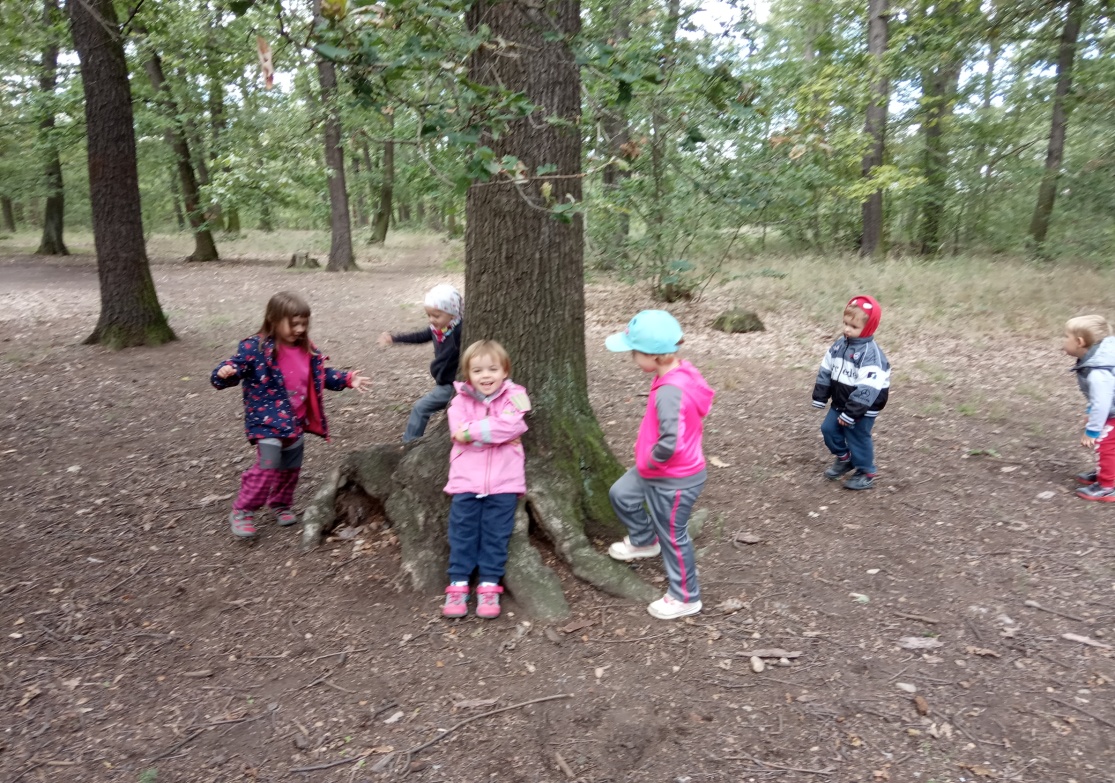 znát, co je škodlivé a nebezpečné (různé nástrahy a rizika ve spojení s přírodou) i neovlivnitelné – vítr, déšť záplavy, teplo, sucho, mrazy), co může ohrožovat zdravé životní prostředí uvědomovat si, že člověk a příroda se navzájem ovlivňují, že každý může svým chováním působit na životní prostředí (podporovat či narušovat zdraví, přírodní prostředí i společenskou pohodu)všímat si nepořádku a škod, dbát o pořádek a čistotu, starat se o rostliny, zvládat drobné úklidové práce, nakládat vhodným způsobem s odpady, chápat význam třídění odpadu chránit přírodu v okolí, živé tvory apod. spoluvytvářet pohodu prostředí (cítit se spokojeně a bezpečně)být citlivý k přírodě